ИНФОРМАЦИЯ О КОЛИЧЕСТВЕ ПОДАННЫХ ЗАЯВЛЕНИЙНА 24 АВГУСТА 2018 Г.на места за счет средств физических и юридических лицзаочная форма обученияна базе среднего общего образования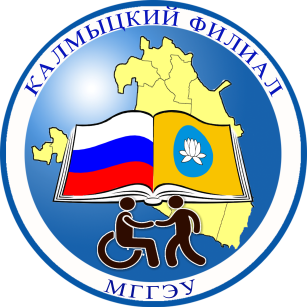 КАЛМЫЦКИЙ ФИЛИАЛ  ФГБОУИ ВО «МОСКОВСКИЙ ГОСУДАРСТВЕННЫЙ ГУМАНИТАРНО-ЭКОНОМИЧЕСКИЙ УНИВЕРСИТЕТ»проспект им. Чонкушова П.О., д. 7, Элиста, 358009тел/факс (84722) 3-61-36, 3-61-37, 3-50-92 E-mail: kgfek@narod.ru,   http://kfilial.mggeu.ru/Наименование специальностиКод специальностиКоличество поданных заявленийЭкономика и бухгалтерский учет (по отраслям)38.02.014Коммерция (по отраслям)38.02.042Право и организация социального обеспечения40.02.0110ИТОГО16